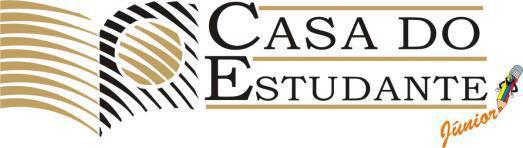 GRUPO IMaterial de uso pessoal (alimentação e higiene)1 sabonete líquido1 xampu1 condicionador1 lata de leite em pó (da preferência da criança, a ser reposta de acordo com consumo)1 copo plástico com tampa1 mamadeira para leite (caso ainda faça uso)1 escova de dente e creme dental1 pente ou escova1 toalha de banho3 mudas de roupa completasFralda descartável (caso faça uso e na quantidade para consumo diário)Material escolar2 colas de 90g2 caixa de gizões de cera com 12 cores1 pasta polionda com alça1 pasta de trilho1 caixa polionda (tamanho médio)2 caixa de massa de modelar1 fantasia1 caixa de caneta hidrocor de ponta grossa com 12 cores1 mochila1 jogo pedagógico próprio para a idade1 baldinho de areiaIMPORTANTE:Todo material deverá ser etiquetado com o nome do aluno.O uniforme deverá ser identificado com o nome do aluno.Enviar outros materiais caso a criança faça uso (chupeta, mordedor, pomadas, bichinhos de pano, travesseirinhos, colônias e outros).